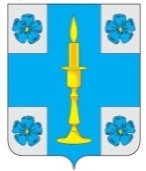 АДМИНИСТРАЦИЯ МУНИЦИПАЛЬНОГО ОБРАЗОВАНИЯСЕЛЬСКОЕ ПОСЕЛЕНИЕ «ИТОМЛЯ»РЖЕВСКОГО РАЙОНА ТВЕРСКОЙ ОБЛАСТИПОСТАНОВЛЕНИЕ17 февраля 2016 года   									                № 15О порядке сообщения муниципальными служащими администрации сельского поселения «Итомля» о получении подарка в связи с протокольными мероприятиями, служебными командировками и другими официальными мероприятиями, участие в которых связано с исполнением ими служебных (должностных) обязанностей, сдачи и оценки подарка, реализации (выкупа) и зачисления средств, вырученных от его реализацииВ целях реализации положений части 2 статьи 575 Гражданского кодекса Российской Федерации, статьи 12.1 Федерального закона от 25 декабря 2008 года № 273-ФЗ «О противодействии коррупции», статьи 14 Федерального закона от 2 марта 2007 года № 25-ФЗ «О муниципальной службе в Российской Федерации», Постановления Правительства РФ от 12.10.2015 года № 1089 «О внесении изменений в постановление Правительства Российской Федерации от 09.01.2014 г. № 10 «О порядке сообщения отдельными категориями лиц о получении подарка в связи с их должностным положением или исполнением ими служебных (должностных) обязанностей, сдаче и оценке подарка, реализации (выкупе) и зачислении средств, вырученных от его реализации», Указа Президента РФ от 22.12.2015 года № 650 «О порядке сообщения лицами, замещающими отдельные государственные должности Российской Федерации, должности федеральной государственной службы, и иными лицами о возникновении личной заинтересованности при исполнении должностных обязанностей, которая приводит или может привести к конфликту интересов, и о внесении изменений в некоторые акты Президента Российской Федерации», Администрация сельского поселения «Итомля»ПОСТАНОВЛЯЕТ:1. Утвердить Положение о сообщении муниципальными служащими администрации сельского поселения «Итомля» о получении подарка в связи с протокольными мероприятиями, служебными командировками и другими официальными мероприятиями, участие в которых связано с исполнением ими служебных (должностных) обязанностей, сдаче и оценке подарка, реализации (выкупе) и зачислении средств, вырученных от его реализации (Приложение №1). 2. Возложить на Комиссию по соблюдению требований к служебному поведению муниципальных служащих администрации сельского поселения «Итомля» и урегулированию конфликта интересов обязанности по рассмотрению заявлений от муниципальных служащих о передаче подарков, полученных ими в связи с протокольными мероприятиями, служебными командировками и другими официальными мероприятиями.3. Заместителю Главы администрации сельского поселения «Итомля» Орловой Е.В. обеспечить учет и хранение подарков, переданных муниципальными служащими администрации сельского поселения «Итомля» в связи с протокольными мероприятиями, служебными командировками и другими официальными мероприятиями.4. Заместителю Главы администрации сельского поселения «Итомля» Орловой Е.В. ознакомить муниципальных служащих администрации сельского поселения «Итомля» Ржевского района с постановлением под роспись.5. Настоящее постановление вступает в силу со дня его подписания и подлежит обнародованию.6. Контроль  за  исполнением настоящего постановления оставляю за собой.Глава администрации сельского поселения «Итомля» 				С.А. ОрловПриложение № 1к постановлению администрации сельского поселения «Итомля»от 17.02.2016 года № 15ПОЛОЖЕНИЕо сообщении муниципальными служащими администрации сельского поселения «Итомля» о получении подарка в связи с протокольными мероприятиями, служебными командировками и другими официальными мероприятиями, участие в которых связано с исполнением ими служебных (должностных) обязанностей, сдаче и оценке подарка, реализации (выкупе) и зачислении средств, вырученных от его реализации1. Настоящее положение определяет порядок сообщения лицами, замещающими муниципальные должности, на постоянной основе (далее – муниципальные должности), муниципальными служащими администрации сельского поселения «Итомля» о получении подарка в связи с протокольными мероприятиями, служебными командировками и другими официальными мероприятиями, участие в которых связано с исполнением ими служебных (должностных) обязанностей, порядок сдачи и оценки подарка, реализации (выкупа) и зачисления средств, вырученных от его реализации. 2. Для целей настоящего положения используются следующие понятия:– подарок, полученный в связи с протокольными мероприятиями, служебными командировками и другими официальными мероприятиями – подарок, полученный муниципальным служащим от физических (юридических) лиц, которые осуществляют дарение, исходя из должностного положения одаряемого или исполнения им служебных (должностных) обязанностей, за исключением канцелярских принадлежностей, которые в рамках протокольных мероприятий, служебных командировок и других официальных мероприятий предоставлены каждому участнику указанных мероприятий в целях исполнения им своих служебных (должностных) обязанностей, цветов и ценных подарков, которые вручены в качестве поощрения (награды);– получение подарка в связи с протокольными мероприятиями, служебными командировками и другими официальными мероприятиями, участие в которых связано с исполнением служебных (должностных) обязанностей – получение муниципальным служащим лично или через посредника от физических (юридических) лиц подарка в рамках осуществления деятельности, предусмотренной должностным регламентом (должностной инструкцией), а также в связи с исполнением служебных (должностных) обязанностей в случаях, установленных федеральными законами и иными нормативными актами, определяющими особенности правового положения и специфику профессиональной служебной и трудовой деятельности указанного лица.3. Лица, замещающие муниципальные должности, служащие, не вправе получать подарки от физических (юридических) лиц в связи с их должностным положением или исполнением ими служебных (должностных) обязанностей, за исключением подарков, полученных в связи с протокольными мероприятиями, служебными командировками и другими официальными мероприятиями, участие в которых связано с исполнением ими служебных (должностных) обязанностей.4. Муниципальные служащие, обязаны в порядке, предусмотренном настоящим положением, уведомлять обо всех случаях получения подарка в связи с протокольными мероприятиями, служебными командировками и другими официальными мероприятиями, участие в которых связано с исполнением ими служебных (должностных) обязанностей.5. Уведомление о получении подарка в связи с протокольными мероприятиями, служебными командировками и другими официальными мероприятиями, участие в которых связано с исполнением ими служебных (должностных) обязанностей (далее – уведомление), составленное согласно приложению, представляется не позднее 3 рабочих дней со дня получения подарка в Комиссию по соблюдению требований к служебному поведению муниципальных служащих Администрации сельского поселения «Итомля» и урегулированию конфликта интересов. К уведомлению прилагаются документы (при их наличии), подтверждающие стоимость подарка (кассовый чек, товарный чек, иной документ об оплате (приобретении) подарка).В случае если подарок получен во время служебной командировки, уведомление представляется не позднее 3 рабочих дней со дня возвращения лица, получившего подарок, из служебной командировки.При невозможности подачи уведомления в сроки, указанные в абзацах первом и втором настоящего пункта, по причине, не зависящей от муниципального служащего, оно представляется не позднее следующего дня после ее устранения.6. Муниципальный служащий, получивший подарок, подает в Комиссию по соблюдению требований к служебному поведению муниципальных служащих Администрации сельского поселения «Итомля» и урегулированию конфликта интересов (далее – Комиссия) заявление о передаче в муниципальную собственность  подарка, полученного им в связи с протокольными мероприятиями, служебными командировками и другими официальными мероприятиями в течение 3 рабочих дней с момента получения подарка и (или) возвращения из служебной командировки, во время которой был получен указанный подарок, по рекомендуемой форме согласно приложению 1.В случае отсутствия документов, подтверждающих стоимость подарков, их стоимость определяется Комиссией на основании документов о стоимости предметов, аналогичных подаркам; заключения независимых экспертов.В случаях если подарок имеет историческую или культурную ценность и оценка подарка затруднена вследствие его уникальности или отсутствия на рынке, для его оценки Комиссия привлекает экспертов из числа высококвалифицированных специалистов соответствующего профиля.7. Подарок, стоимость которого подтверждается документами и превышает 3 тыс. рублей либо стоимость которого получившим его служащему, неизвестна, сдается ответственному лицу, которое принимает его на хранение по акту приема-передачи не позднее 5 рабочих дней со дня регистрации уведомления в соответствующем журнале регистрации.8. Подарок, полученный муниципальным служащим независимо от его стоимости, подлежит передаче на хранение в порядке, предусмотренном пунктом 7 настоящего положения.9. До передачи подарка по акту приема-передачи ответственность в соответствии с законодательством Российской Федерации за утрату или повреждение подарка несет лицо, получившее подарок.10. В целях принятия к бухгалтерскому учету подарка в порядке, установленном законодательством Российской Федерации, определение его стоимости проводится на основе рыночной цены, действующей на дату принятия к учету подарка, или цены на аналогичную материальную ценность в сопоставимых условиях с привлечением при необходимости комиссии или коллегиального органа. Сведения о рыночной цене подтверждаются документально, а при невозможности документального подтверждения – экспертным путем. Подарок возвращается сдавшему его лицу по акту приема-передачи (приложение №2) в случае, если его стоимость не превышает 3 тыс. рублей.11. Муниципальный служащий, сдавший подарок, может его выкупить, направив на имя представителя нанимателя (работодателя) соответствующее заявление (приложение №5) не позднее двух месяцев со дня сдачи подарка.12. Комиссия по соблюдению требований к служебному поведению муниципальных служащих Администрации сельского поселения «Итомля» и урегулированию конфликта интересов в течение 3 месяцев со дня поступления заявления, указанного в пункте 11 настоящего положения, организует оценку стоимости подарка для реализации (выкупа) и уведомляет в письменной форме лицо, подавшее заявление, о результатах оценки, после чего в течение месяца заявитель выкупает подарок по установленной в результате оценки стоимости или отказывается от выкупа.13. Подарок, в отношении которого не поступило заявление, указанное в пункте 11 настоящего положения, может использоваться муниципальным органом, с учетом заключения комиссии о целесообразности использования подарка для обеспечения деятельности муниципального органа.14. В случае нецелесообразности использования подарка руководителем муниципального органа, принимается решение о реализации подарка и проведении оценки его стоимости для реализации (выкупа), посредством проведения торгов в порядке, предусмотренном законодательством Российской Федерации.15. Оценка стоимости подарка для реализации (выкупа), предусмотренная пунктами 12 и 14 настоящего положения, осуществляется субъектами оценочной деятельности в соответствии с законодательством Российской Федерации об оценочной деятельности.16. В случае если подарок не выкуплен или не реализован, руководителем муниципального органа принимается решение о повторной реализации подарка, либо о его безвозмездной передаче на баланс благотворительной организации, либо о его уничтожении в соответствии с законодательством Российской Федерации.17. Средства, вырученные от реализации (выкупа) подарка, зачисляются в доход местного бюджета в порядке, установленном бюджетным законодательством Российской Федерации.Приложение №1к Положению о сообщении муниципальными служащими администрации сельского поселения «Итомля» о получении подарка в связи с протокольными мероприятиями, служебными командировками и другими официальными мероприятиями, участие в которых связано с исполнением ими служебных (должностных) обязанностей, сдаче и оценке подарка, реализации (выкупе) и зачислении средств, вырученных от его реализацииУведомление о получении подарка         Уведомление о получении подарка от «__»  ___________ 20__ г.    Извещаю о получении _______________________________________________________________ (дата получения)подарка(ов) на  _______________________________________________________________________(наименование протокольного мероприятия, служебной командировки, другого официального мероприятия, место и дата проведения)Приложение: ______________________________________________ на _____ листах.(наименование документа)Лицо, представившееуведомление                        _______________  _________________________  «__» _________ 20__ г.                                                                 (подпись)                        (расшифровка подписи)Лицо,     принявшееуведомление                       ________________  _________________________  «__» ________ 20__ г.                                                                 (подпись)                          (расшифровка подписи)Регистрационный номер в журнале регистрации уведомлений ___________________«__»  ______________ 20__ г.<*> Заполняется при наличии документов, подтверждающих стоимость подарка.Приложение №2к Положению о сообщении муниципальными служащими администрации сельского поселения «Итомля» о получении подарка в связи с протокольными мероприятиями, служебными командировками и другими официальными мероприятиями, участие в которых связано с исполнением ими служебных (должностных) обязанностей, сдаче и оценке подарка, реализации (выкупе) и зачислении средств, вырученных от его реализацииАКТ приема-передачи подарка«____»___________20____ г.Мы, нижеподписавшиеся, составили  настоящий акт о том, что_____________________________________________________________________________________________________________ сдал (а)(Ф.И.О. муниципального служащего, должность, сдавшего подарок)А ___________________________________________________________________________________(Ф.И.О., должность ответственного лица, принимающего подарок)принял(а) на ответственное хранение следующие подарки: Приложение: _______________________________________ на ______ листах.                                          (наименование документа: чек, гарантийный талон и т.п.)Принял(а) на ответственное хранение                         Сдал(а) на ответственное хранение__________ ___________________                          ___________ _________________(подпись)                   (расшифровка подписи)	                                               (подпись)              (расшифровка подписи)Принято к учету ______________________________________________________________________                           				   (дата и номер решения комиссии по поступлению и выбытию активов администрации)Исполнитель  ____________  _________________ «____» _______________20___г.	                      (подпись)                      (расшифровка подписи)* Заполняется при наличии документа, подтверждающего стоимость подаркаПриложение №3к Положению о сообщении муниципальными служащими администрации сельского поселения «Итомля» о получении подарка в связи с протокольными мероприятиями, служебными командировками и другими официальными мероприятиями, участие в которых связано с исполнением ими служебных (должностных) обязанностей, сдаче и оценке подарка, реализации (выкупе) и зачислении средств, вырученных от его реализацииФОРМА ЖУРНАЛА регистрации уведомлений  о получении подарков в связи с протокольными мероприятиями, служебными командировками и другими официальными мероприятиями, участие в которых связано с исполнением ими служебных (должностных) обязанностейПриложение №4к Положению о сообщении муниципальными служащими администрации сельского поселения «Итомля» о получении подарка в связи с протокольными мероприятиями, служебными командировками и другими официальными мероприятиями, участие в которых связано с исполнением ими служебных (должностных) обязанностей, сдаче и оценке подарка, реализации (выкупе) и зачислении средств, вырученных от его реализацииАкт приема-передачи (возврата) подарка № _______«____»___________20____ г.Материально ответственное лицо _______________________________________________________  _____________________________________________________________________________________(ФИО, должность)в  соответствии  с  Гражданским  кодексом  Российской Федерации, а также на основании протокола заседания Комиссии от «____»____________20____г. № ____ возвращает муниципальному служащему ___________________________________________________________(ФИО, должность)подарок _______________________________ стоимостью _____________________ рублей, переданный  по акту приема-передачи от «___»______________20___г. № ______.Выдал                                                                          Принял__________ /___________________/                          ___________ /_________________/      (подпись)               ( расшифровка подписи)	                                               (подпись)                 ( расшифровка подписи)«_____»_______________20___г.                               «_____»______________20___г.Приложение №5к Положению о сообщении муниципальными служащими администрации сельского поселения «Итомля» о получении подарка в связи с протокольными мероприятиями, служебными командировками и другими официальными мероприятиями, участие в которых связано с исполнением ими служебных (должностных) обязанностей, сдаче и оценке подарка, реализации (выкупе) и зачислении средств, вырученных от его реализацииФОРМА ЗАЯВЛЕНИЯ о выкупе подарка__________________________________________________________________________(ФИО представителя нанимателя, должность)от _______________________________________________________________________                 (ФИО, занимаемая должность)ЗАЯВЛЕНИЕ о выкупе подарка«____»___________20____ г.Настоящим заявляю о желании выкупить подарок, полученный мной на ___________________________________________________________________________________________________________(наименование протокольного мероприятия, служебной командировки или_____________________________________________________________________________________другого официального мероприятия, дата и место его проведения)и переданный в Администрацию сельского поселения «Итомля» по акту приема-передачи от «____»___________20___г. № __________.____________       __________________           (подпись)                        (расшифровка подписи) «____»____________20_____г.Приложение №6к Положению о сообщении муниципальными служащими администрации сельского поселения «Итомля» о получении подарка в связи с протокольными мероприятиями, служебными командировками и другими официальными мероприятиями, участие в которых связано с исполнением ими служебных (должностных) обязанностей, сдаче и оценке подарка, реализации (выкупе) и зачислении средств, вырученных от его реализацииЖУРНАЛ УЧЕТАактов приема-передачи подарковв Комиссию по соблюдению требований к служебному поведению муниципальных служащих Администрации сельского поселения «Итомля» и урегулированию конфликта интересовв Комиссию по соблюдению требований к служебному поведению муниципальных служащих Администрации сельского поселения «Итомля» и урегулированию конфликта интересовот занимающего должностьНаименование подаркаХарактеристика подарка, его описаниеКоличество предметовСтоимость в рублях <*>1.2.3.Итого:№ п/пНаименование подаркаХарактеристика подарка, его описаниеКоличество предметовСтоимость, руб.*Регистрационный номер в журнале регистрации уведомлений12Итого№ п/пДатаФамилия, имя, отчество, представившего, уведомлениеНаименование подаркаХарактеристика подарка, его описаниеПодпись, сдавшего подарокФамилия, имя, отчество, принявшего подарокПодпись, принявшего подарокОтметка о возврате123456789№ п/пДатаНаименование подаркаВид подаркаФ.И.О.сдавшего подарокПодписьсдавшего подарокФ.И.О. принявшего подарокПодписьпринявшего подарок12345678